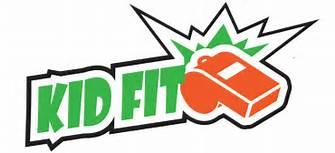 			SPORTS presents:Get ready for the Winter Season by playing BIG3 → 3 vs. 3 basketball!Less on the floor means More space, More basketball touches, and More shots!  Work on your game with fun challenging competitions and prizes!For:  Boys 6th - 10th gradeWhere:  West Chester East HS Main Gym, 450 Ellis Lane,When:  Sundays 10/14, 10/21, 10/28, 11/4, 11/11, 11/18  week to week BIG3 play & competitionsTime:   12 noon – 1:30 PMWho:  Run by WC East Varsity Boys Coaches and T.D. Lion’s Kid Fit Sports What:  BIG3 →   3 vs. 3 Basketball Play, each week players are placed/choose balanced teams and play in a round robin format for that week’s BIG3 winner.  Games are timed.  Players will also take part in various individual competitions (free throw, 3 point, dribbling, game winner shots, hot shot, etc.) week to week to win prizesCost:  $80/player if mailed or PayPal before October 10th$90 if walk in registrationMade payable to Tom Durant					Mail to: P.O. Box 82, Westtown, PA 19395--------------------------------------------------------------------------------------------------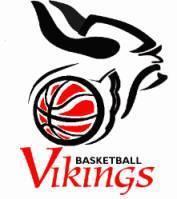 site